В соответствии с Порядком формирования, ведения и обязательного опубликования перечня муниципального имущества, свободного от прав третьих лиц (за исключением имущественных прав субъектов малого и среднего предпринимательства) и предназначенного для предоставления субъектам среднего и малого предпринимательства, утвержденным постановлением Администрации ЗАТО г. Зеленогорска от 23.03.2021                    № 42-п, руководствуясь Уставом города,1.  Утвердить   Перечень муниципального имущества, свободного от прав третьих лиц (за исключением имущественных прав субъектов малого и среднего предпринимательства) и предназначенного для предоставления субъектам малого и среднего предпринимательства, согласно приложению к настоящему распоряжению.2. Признать утратившим силу распоряжение Администрации ЗАТО                    г. Зеленогорска от 16.12.2019 № 2714-р «Об утверждении Перечня муниципального имущества, свободного от прав третьих лиц (за исключением имущественных прав субъектов малого и среднего предпринимательства) и предназначенного для предоставления субъектам среднего и малого предпринимательства».3. Настоящее распоряжение вступает в силу в день подписания и подлежит опубликованию в газете «Панорама».4. Контроль за выполнением   настоящего   распоряжения   возложить на первого заместителя Главы ЗАТО г. Зеленогорска по стратегическому планированию, экономическому развитию и финансам.Глава ЗАТО г. Зеленогорска                                                          М.В. Сперанский 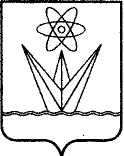 АДМИНИСТРАЦИЯЗАКРЫТОГО АДМИНИСТРАТИВНО – ТЕРРИТОРИАЛЬНОГО ОБРАЗОВАНИЯ  ГОРОДА  ЗЕЛЕНОГОРСКА КРАСНОЯРСКОГО КРАЯР А С П О Р Я Ж Е Н И ЕАДМИНИСТРАЦИЯЗАКРЫТОГО АДМИНИСТРАТИВНО – ТЕРРИТОРИАЛЬНОГО ОБРАЗОВАНИЯ  ГОРОДА  ЗЕЛЕНОГОРСКА КРАСНОЯРСКОГО КРАЯР А С П О Р Я Ж Е Н И ЕАДМИНИСТРАЦИЯЗАКРЫТОГО АДМИНИСТРАТИВНО – ТЕРРИТОРИАЛЬНОГО ОБРАЗОВАНИЯ  ГОРОДА  ЗЕЛЕНОГОРСКА КРАСНОЯРСКОГО КРАЯР А С П О Р Я Ж Е Н И ЕАДМИНИСТРАЦИЯЗАКРЫТОГО АДМИНИСТРАТИВНО – ТЕРРИТОРИАЛЬНОГО ОБРАЗОВАНИЯ  ГОРОДА  ЗЕЛЕНОГОРСКА КРАСНОЯРСКОГО КРАЯР А С П О Р Я Ж Е Н И ЕАДМИНИСТРАЦИЯЗАКРЫТОГО АДМИНИСТРАТИВНО – ТЕРРИТОРИАЛЬНОГО ОБРАЗОВАНИЯ  ГОРОДА  ЗЕЛЕНОГОРСКА КРАСНОЯРСКОГО КРАЯР А С П О Р Я Ж Е Н И Е08.07.2021                   г. Зеленогорск                   г. Зеленогорск№1010-рОб утверждении Перечнямуниципального имущества, свободного от прав третьих лиц (за исключением имущественныхправ субъектов малого и среднего предпринимательства) и предназначенного для предоставления субъектам малого и среднего предпринимательстваОб утверждении Перечнямуниципального имущества, свободного от прав третьих лиц (за исключением имущественныхправ субъектов малого и среднего предпринимательства) и предназначенного для предоставления субъектам малого и среднего предпринимательства